ヨハネによる福音書　２１章　12/5 Toru Fukushima<語句解説>＊ティベリアス湖畔：ガリラヤ湖のこと。イスラエル北部に位置する重要な水源である。＊２００ぺキス　　：１００メートルぐらい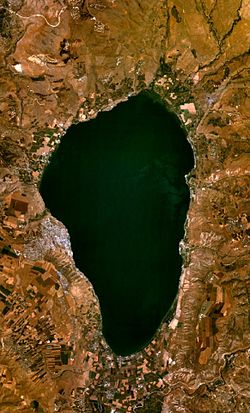 Warm Up～弟子たちについておさらい～マタイによる福音書4章18－22節を読むべしQ.１～１３節を踏まえて、このときの弟子の心情を答えなさい。Q.１７節に関して、なぜ３度も尋ねたのだろうか。また、素直に「愛しています、主よ」と返答しなかったのはどうしてだろうか。Q.「わたしの羊を飼いなさい」とは？Q.２１-２３に関して、イエスがペテロに「あなたには関係ありません」と言った言葉をあなたはどう解釈しますか？Q.今回の章全体を踏まえて、魚が大量に獲れる奇蹟行為は何を意味するのか？